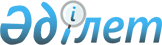 Облыстық мәслихаттың 2010 жылғы 13 желтоқсандағы № 333 "2011-2013 жылдарға арналған облыстық бюджет туралы" шешіміне өзгерістер мен толықтырулар енгізу туралы
					
			Мерзімі біткен
			
			
		
					Ақтөбе облыстық мәслихатының 2011 жылғы 14 наурыздағы № 365 шешімі. Ақтөбе облысының Әділет департаментінде 2011 жылғы 6 сәуірде № 3361 тіркелді. Қолданылу мерзімі аяқталуына байланысты күші жойылды - Ақтөбе облыстық мәслихатының 2012 жылғы 25 сәуірдегі № 07-01-02/194 хаты.
      Ескерту. Қолданылу мерзімі аяқталуына байланысты күші жойылды - Ақтөбе облыстық мәслихатының 2012.04.25 № 07-01-02/194 Хаты.
      Қазақстан Республикасының 2008 жылғы 4 желтоқсандағы № 95 Бюджеттік Кодексінің 8 бабының 2 тармағына, 108 бабының 4 тармағына, Қазақстан Республикасының 2001 жылғы 23 қаңтардағы № 148 "Қазақстан Республикасындағы жергілікті мемлекеттік басқару және өзін-өзі басқару туралы" Заңының 6 бабына және Қазақстан Республикасының 2011 жылғы 28 ақпандағы № 412 "2011-2013 жылдарға арналған республикалық бюджет туралы" Қазақстан Республикасының Заңына өзгерістер мен толықтырулар енгізу туралы" Заңына сәйкес облыстық мәслихат ШЕШІМ ЕТЕДІ:
      1. Нормативтік құқықтық кесімдерді мемлекеттік тіркеу тізілімінде № 3356 тіркелген, 2011 жылғы 11 қаңтарда "Ақтөбе" және "Актюбинский вестник" газеттерінің № 3-4 жарияланған облыстық мәслихаттың 2010 жылғы 13 желтоқсандағы № 333 "2011-2013 жылға арналған облыстық бюджет туралы" шешіміне мынадай өзгерістер мен толықтырулар енгізілсін:
      1) 1 тармақта:
      1) тармақшасында:
      кірістер -
      "80 861 345" деген цифрлар "87 569 047" деген цифрлармен ауыстырылсын;
      оның ішінде:
      трансферттер түсімдері бойынша -
      "52 749 901" деген цифрлар "59 457 603" деген цифрлармен ауыстырылсын;
      2) тармақшасында:
      шығындар -
      "79 892 502,5" деген цифрлар "86 669 344,5" деген цифрлармен ауыстырылсын;
      3) тармақшасында:
      таза бюджеттік кредит беру -
      "2 574 363" деген цифрлар "2 694 363" деген цифрлармен ауыстырылсын;
      оның ішінде:
      бюджеттік кредиттер -
      "3 311 291" деген цифрлар "3 431 291" деген цифрлармен ауыстырылсын;
      5) тармақшасында:
      бюджет тапшылығы -
      "-2 927 520,5" деген цифрлар "-3 116 660,5" деген цифрлармен ауыстырылсын;
      6) тармақшасында:
      бюджет тапшылығын қаржыландыру -
      "2 927 520,5" деген цифрлар "3 116 660,5" деген цифрлармен ауыстырылсын;
      2) 11 тармақта:
      1 абзацтың бөлігінде:
      "296 477" деген цифрлар "349 441" деген цифрлармен ауыстырылсын;
      2 абзацтың бөлігінде:
      "29 342" деген цифрлар "34 816" деген цифрлармен ауыстырылсын;
      3 абзацтың бөлігінде:
      "60 523" деген цифрлар "483 027" деген цифрлармен ауыстырылсын;
      4 абзацтың бөлігінде:
      "474 969" деген цифрлар "575 961" деген цифрлармен ауыстырылсын;
      14 абзацтың бөлігінде:
      "623 623" деген цифрлар "630 830" деген цифрлармен ауыстырылсын;
      және мынадай мазмұндағы абзацтармен толықтырылсын:
      "мектеп мұғалімдеріне және мектепке дейінгі білім беру ұйымдары тәрбиешілеріне біліктілік санаты үшін қосымша ақының мөлшерін арттыруға – 250 961 мың теңге;
      өндірістік оқытуды ұйымдастыру үшін техникалық және кәсіптік білім беретін ұйымдардың өндірістік оқыту шеберлеріне қосымша төлеуді белгілеуге - 23 785 мың теңге;
      ауыл шаруашылығы малдарын бірдейлендіруді ұйымдастыру мен жүргізуге - 188 019 мың теңге".
      3) 12 тармақта:
      "2 345 609" деген цифрлар "1 520 975" деген цифрлармен ауыстырылсын;
      4) мынадай мазмұндағы 12-1 тармағымен толықтырылсын:
      "2011 жылға арналған облыстық бюджетте республикалық бюджеттен Жұмыспен қамту 2020 бағдарламасын іске асыруға жалпы сомасы 627 655 мың теңге ағымдағы нысаналы трансферттері және нысаналы даму трансферттері түскені ескерілсін. Аталған нысаналы трансферттердің сомасын бөлу облыс әкімдігінің қаулысы негізінде айқындалады".
      5) 14 тармақта мынадай мазмұндағы абзацпен толықтырылсын:
      "аудандарға және Ақтөбе қаласына бір жолғы талондарды беру жөніндегі жұмыстарды ұйымдастыруға - 29 941 мың теңге".
      6) көрсетілген шешімдегі 1, 2 қосымшалар осы шешімдегі 1, 2  қосымшаларға сәйкес редакцияда жазылсын.
      2. Осы шешім 2011 жылғы 1 қаңтардан бастап қолданысқа енгізіледі.  2011 жылға арналған облыстық бюджет 2012 жылға арналған облыстық бюджет
					© 2012. Қазақстан Республикасы Әділет министрлігінің «Қазақстан Республикасының Заңнама және құқықтық ақпарат институты» ШЖҚ РМК
				
Облыстық мәслихаттың
Облыстық мәслихаттың
сессия төрағасы
хатшысы
Т.ЕСЕНҒҰЛОВ
Б.ОРДАБАЕВОблыстық мәслихаттың 2011 жылғы
14 наурыздағы № 365 шешіміне
1 - ҚОСЫМША
санаты
санаты
санаты
санаты
Сомасы (мың теңге)
сыныбы
сыныбы
сыныбы
Сомасы (мың теңге)
ішкі сыныбы
ішкі сыныбы
Сомасы (мың теңге)
АТАУЫ
Сомасы (мың теңге)
1
2
3
4
5
I. Кірістер
87 569 047
1
Салықтық түсiмдер
27 711 448
01
Табыс салығы
8 293 196
2
Жеке табыс салығы
8 293 196
03
Әлеуметтік салық
7 474 837
1
Әлеуметтік салық
7 474 837
05
Тауарларға, жұмыстарға және қызметтерге салынатын iшкi салықтар
11 943 415
3
Табиғи және басқа да ресурстарды пайдаланғаны үшiн түсетiн түсiмдер
11 943 415
2
Салықтық емес түсiмдер
399 996
01
Мемлекеттік меншiктен түсетiн кірістер
213 906
5
Мемлекет меншігіндегі мүлікті жалға беруден түсетін кірістер
178 360
7
Мемлекеттік бюджеттен берілген кредиттер бойынша сыйақылар
35 546
04
Мемлекеттік бюджеттен қаржыландырылатын, сондай-ақ Қазақстан Республикасы Ұлттық Банкінің бюджетінен (шығыстар сметасынан) ұсталатын және қаржыландырылатын мемлекеттік мекемелер салатын айыппұлдар, өсімпұлдар, санкциялар, өндіріп алулар
1 090
1
Мұнай секторы ұйымдарынан түсетін түсімдерді қоспағанда, мемлекеттік бюджеттен қаржыландырылатын, сондай-ақ Қазақстан Республикасы Ұлттық Банкінің бюджетінен (шығыстар сметасынан) ұсталатын және қаржыландырылатын мемлекеттік мекемелер салатын айыппұлдар, өсімпұлдар, санкциялар, өндіріп алулар
1 090
06
Басқа да салықтық емес түсімдер
185 000
1
Басқа да салықтық емес түсімдер
185 000
4
Трансферттердің түсімдері
59 457 603
01
Төмен тұрған мемлекеттiк басқару органдарынан алынатын трансферттер
4 096 629
2
Аудандық (қалалық) бюджеттерден трансферттер
4 096 629
4
02
Мемлекеттік басқарудың жоғары тұрған органдарынан түсетін трансферттер
55 360 974
1
Республикалық бюджеттен түсетін трансферттер
55 360 974
Функ. топ
Функ. топ
Функ. топ
Функ. топ
Функ. топ
Сомасы (мың теңге)
Кіші функция
Кіші функция
Кіші функция
Кіші функция
Сомасы (мың теңге)
Әкімші
Әкімші
Әкімші
Сомасы (мың теңге)
Бағдарлама
Бағдарлама
Сомасы (мың теңге)
АТАУЫ
Сомасы (мың теңге)
1
2
3
4
5
6
II. Шығындар
86 669 344,5
01
Жалпы сипаттағы мемлекеттiк қызметтер 
949 178
1
Мемлекеттiк басқарудың жалпы функцияларын орындайтын өкiлдi, атқарушы және басқа органдар
728 539
110
Облыс мәслихатының аппараты
45 306
001
Облыс мәслихатының қызметін қамтамасыз ету жөніндегі қызметтер 
44 406
003
Мемлекеттік органдардың күрделі шығыстары
900
120
Облыс әкімінің аппараты
683 233
001
Облыс әкімінің қызметін қамтамасыз ету жөніндегі қызметтер 
269 306
002
Ақпараттық жүйелер құру
6 000
003
Жеке және заңды тұлғаларға "жалғыз терезе" қағидаты бойынша мемлекеттік қызметтер көрсететін халыққа қызмет орталықтарының қызметін қамтамасыз ету
363 927
004
Мемлекеттік органдардың күрделі шығыстары
44 000
2
Қаржылық қызмет
145 764
257
Облыстың қаржы басқармасы
145 764
001
Жергілікті бюджетті атқару және коммуналдық меншікті басқару саласындағы мемлекеттік саясатты іске асыру жөніндегі қызметтер
90 648
003
Біржолғы талондарды беруді ұйымдастыру және біржолға талондарды өткізуден түсетін сомаларды толық жиналуын қамтамасыз ету
16 400
009
Коммуналдық меншікті жекешелендіруді ұйымдастыру
2 000
010
Коммуналдық меншікке түскен мүлікті есепке алу, сақтау, бағалау және сату
5 375
013
Мемлекеттік органдардың күрделі шығыстары
1 400
113
Жергілікті бюджеттерден берілетін ағымдағы нысаналы трансферттер 
29 941
5
Жоспарлау және статистикалық қызмет
74 875
258
Облыстың экономика және бюджеттік жоспарлау басқармасы
74 875
001
Экономикалық саясатты, мемлекеттік жоспарлау жүйесін қалыптастыру мен дамыту және облысты басқару саласындағы мемлекеттік саясатты іске асыру жөніндегі қызметтер
73 851
005
Мемлекеттік органдардың күрделі шығыстары
1 024
02
Қорғаныс
96 647
02
1
Әскери мұқтаждар
21 118
250
Облыстың жұмылдыру дайындығы, азаматтық қорғаныс, авариялар мен дүлей апаттардың алдын алуды және жоюды ұйымдастыру басқармасы
21 118
003
Жалпыға бірдей әскери міндетті атқару шеңберіндегі іс-шаралар 
3 418
007
Аумақтық қорғанысты дайындау және облыстық ауқымдағы аумақтық қорғанысы 
17 700
2
Төтенше жағдайлар жөнiндегi жұмыстарды ұйымдастыру 
75 529
250
Облыстың жұмылдыру дайындығы, азаматтық қорғаныс, авариялар мен дүлей апаттардың алдын алуды және жоюды ұйымдастыру басқармасы
75 529
001
Жергілікті деңгейде жұмылдыру дайындығы, азаматтық қорғаныс, авариялар мен дүлей апаттардың алдын алуды және жоюды ұйымдастыру саласындағы мемлекеттік саясатты іске асыру жөніндегі қызметтер 
38 491
005
Облыстық ауқымдағы жұмылдыру дайындығы және жұмылдыру 
35 318
009
Мемлекеттік органдардың күрделі шығыстары
1 720
03
Қоғамдық тәртіп, қауіпсіздік, құқықтық, сот, қылмыстық-атқару қызметі
3 376 011
1
Құқық қорғау қызметi
3 376 011
252
Облыстық бюджеттен қаржыландырылатын атқарушы ішкі істер органы
3 370 911
001
Облыс аумағында қоғамдық тәртіптті және қауіпсіздікті сақтауды қамтамасыз ету саласындағы мемлекеттік саясатты іске асыру жөніндегі қызметтер 
3 157 334,1
003
Қоғамдық тәртіпті қорғауға қатысатын азаматтарды көтермелеу 
4 177
006
Мемлекеттік органдардың күрделі шығыстары
78 102
013
Белгілі тұратын жері және құжаттары жоқ адамдарды орналастыру қызметтері
42 565
014
Әкімшілік тәртіппен тұткындалған адамдарды ұстауды ұйымдастыру
25 197
015
Қызмет жануаларын ұстауды ұйымдастыру
49 610
016
"Мак" операциясын өткізу
2 754
03
1
252
018
Қоғамдық тәртіпті сақтау және қауіпсіздікті қамтамасыз етуге берілетін ағымдағы нысаналы трансферттер
105,9
019
Көші-кон полициясының қосымша штаттық санын материалдық-техникалық жарақтандыру және ұстау, оралмандарды құжаттандыру
8 868
020
Оралмандарды уақытша орналастыру орталығын және Оралмандарды бейімдеу мен біріктіру орталығын материалдық-техникалық жарақтандыру және ұстау
2 198
271
Облыстың құрылыс басқармасы
5 100
003
Ішкі істер органдарының объектілерін дамыту
5 100
04
Бiлiм беру
9 824 232
1
Мектепке дейiнгi тәрбие және оқыту
843 989
261
Облыстың білім басқармасы
843 989
027
Мектепке дейінгі білім беру ұйымдарында мемлекеттік білім беру тапсырыстарын іске асыруға аудандардың (облыстық маңызы бар қалалардың) бюджеттеріне берілетін ағымдағы нысаналы трансферттер
593 028
045
Республикалық бюджеттен аудандық бюджеттерге (облыстық маңызы бар қалаларға) мектеп мұғалімдеріне және мектепке дейінгі ұйымдардың тәрбиешілеріне біліктілік санаты үшін қосымша ақының көлемін ұлғайтуға берілетін ағымдағы нысаналы трансферттер
250 961
2
Бастауыш, негізгі орта және жалпы орта білім беру
2 625 318
260
Облыстың туризм, дене тәрбиесі және спорт басқармасы 
1 151 617
006
Балалар мен жасөспірімдерге спорт бойынша қосымша білім беру
1 151 617
261
Облыстың білім басқармасы
1 473 701
003
Арнайы білім беретін оқу бағдарламалары бойынша жалпы білім беру
731 352
006
Мамандандырылған білім беру ұйымдарында дарынды балаларға жалпы білім беру
473 929
048
Аудандардың (облыстық маңызы бар қалалардың) бюджеттеріне негізгі орта және жалпы орта білім беретін мемлекеттік мекемелердегі физика, химия, биология кабинеттерін оқу жабдығымен жарақтандыруға берілетін ағымдағы нысаналы трансферттер
118 813
04
2
261
058
Аудандардың (облыстық маңызы бар қалалардың) бюджеттеріне бастауыш, негізгі орта және жалпы орта білім беретін мемлекеттік мекемелерде лингафондық және мультимедиалық кабинеттер құруға берілетін ағымдағы нысаналы трансферттер
149 607
4
Техникалық және кәсіптік, орта білімнен кейінгі білім беру
2 598 044
253
Облыстың денсаулық сақтау басқармасы
186 617
043
Техникалық және кәсіптік, орта білімнен кейінгі білім беру мекемелерінде мамандар даярлау
186 617
261
Облыстың білім басқармасы
2 411 427
024
Техникалық және кәсіптік білім беру ұйымдарында мамандар даярлау
1 098 650
025
Орта білімнен кейінгі білім беру ұйымдарында мамандар даярлау
1 263 992
034
Техникалық және кәсіптік білім беретін оқу орындарында оқу-өндірістік шеберханаларды, зертханаларды жаңарты және қайта жабдықтау
25 000
047
Өндірістік оқытуды ұйымдастыру үшін техникалық және кәсіптік білім беретін ұйымдардың өндірістік оқыту шеберлеріне қосымша ақыны белгілеу
23 785
5
Мамандарды қайта даярлау және біліктіліктерін арттыру 
538 339
252
Облыстық бюджеттен қаржыландырылатын атқарушы ішкі істер органы
53 479
007
Кадрлардың біліктілігін арттыру және оларды қайта даярлау
53 479
253
Облыстың денсаулық сақтау басқармасы
34 992
003
Кадрлардың біліктілігін арттыру және оларды қайта даярлау
34 992
261
Облыстың білім басқармасы
449 868
010
Кадрлардың біліктілігін арттыру және оларды қайта даярлау
157 675
035
Педагогикалық кадрлардың біліктілігін арттыру үшін оқу жабдығын сатып алу
28 000
052
Жұмыспен қамту – 2020 бағдарламасын іске асыру шеңберінде кадрлардың біліктілігін арттыру, даярлау және қайта даярлау
264 193
9
Бiлiм беру саласындағы өзге де қызметтер
3 218 542
04
9
261
Облыстың білім басқармасы
599 833
001
Жергілікті деңгейде білім беру саласындағы мемлекеттік саясатты іске асыру жөніндегі қызметтер
63 128
004
Білім берудің мемлекеттік облыстық мекемелерінде білім беру жүйесін ақпараттандыру
17 402
005
Білім берудің мемлекеттік облыстық мекемелер үшін оқулықтар мен оқу-әдiстемелiк кешендерді сатып алу және жеткізу
23 191
007
Облыстық ауқымда мектеп олимпиадаларын, мектептен тыс іс-шараларды және конкурстар өткізу
36 106
011
Балалар мен жеткіншектердің психикалық денсаулығын зерттеу және халыққа психологиялық-медициналық-педагогикалық консультациялық көмек көрсету
95 105
012
Дамуында проблемалары бар балалар мен жеткіншектердің оңалту және әлеуметтік бейімдеу 
53 631
033
Жетім баланы (жетім балаларды) және ата-аналарының қамқорынсыз қалған баланы (балаларды) күтіп-ұстауға асыраушыларына ай сайынғы ақшалай қаражат төлемдеріне аудандардың (облыстық маңызы бар қалалардың) бюджеттеріне республикалық бюджеттен берілетін ағымдағы нысаналы трансферттер
205 783
042
Үйде оқытылатын мүгедек балаларды жабдықпен, бағдарламалық қамтыммен қамтамасыз етуге аудандардың (облыстық маңызы бар қалалардың) бюджеттеріне республикалық бюджеттен берілетін ағымдағы нысаналы трансферттер
50 994
113
Жергілікті бюджеттерден берілетін ағымдағы нысаналы трансферттер 
54 493
271
Облыстың құрылыс басқармасы
2 618 709
007
Білім беру объектілерін салуға және реконструкциялауға аудандар республикалық бюджеттен (облыстық маңызы бар қалалар) бюджеттеріне берілетін нысаналы даму трансферттер 
669 301
008
Білім беру объектілерін салуға және реконструкциялауға аудандар облыстық бюджеттен (облыстық маңызы бар қалалар) бюджеттеріне берілетін нысаналы даму трансферттер 
1 497 143
037
Білім беру объектілерін салу және реконструкциялау
452 265
05
Денсаулық сақтау
17 377 523,6
1
Кең бейiндi ауруханалар
122 586
05
1
253
Облыстың денсаулық сақтау басқармасы
122 586
004
Республикалық бюджет қаражаты есебінен көрсетілетін медициналық көмекті қоспағанда, бастапқы медициналық-санитарлық көмек және денсаулық сақтау ұйымдары мамандарын жіберу бойынша стационарлық медициналық көмек көрсету
122 586
2
Халықтың денсаулығын қорғау
385 642
253
Облыстың денсаулық сақтау басқармасы
385 642
005
Жергілікті денсаулық сақтау ұйымдары үшін қанды, оның құрамдарын және дәрілерді өндіру
113 261
006
Ана мен баланы қорғау жөніндегі қызметтер
174 969
007
Салауатты өмір салтын насихаттау
95 836
017
Шолғыншы эпидемиологиялық қадағалау жүргізу үшін тест-жүйелерін сатып алу
1 576
3
Мамандандырылған медициналық көмек
3 643 976
253
Облыстың денсаулық сақтау басқармасы
3 643 976
009
Туберкулезден, жұқпалы және психикалық аурулардан және жүйкесі бұзылуынан, соның ішінде жүйкеге әсер ететін заттарды қолданылуымен байланысты зардап шегетін адамдарға медициналық көмек көрсету
2 784 238
019
Туберкулез ауруларын туберкулез ауруларына қарсы препараттарымен қамтамасыз ету
76 692
020
Диабет ауруларын диабетке қарсы препараттарымен қамтамасыз ету
170 545
021
Онкологиялық ауруларды химия препараттарымен қамтамасыз ету
230 282
026
Гемофилиямен ауыратын ересек адамдарды емдеу кезінде қанның ұюы факторлармен қамтамасыз ету
63 907
027
Халыққа иммунды алдын алу жүргізу үшін вакциналарды және басқа иммундық-биологиялық препараттарды орталықтандырылған сатып алу
283 075
036
Жіті миокард инфаркт сырқаттарын тромболитикалық препараттармен қамтамасыз ету 
35 237
4
Емханалар
6 572 517
253
Облыстың денсаулық сақтау басқармасы
6 572 517
010
Республикалық бюджет қаражатынан көрсетілетін медициналық көмекті қоспағанда, халыққа амбулаторлық-емханалық көмек көрсету
5 701 784
05
4
253
014
Халықтың жекелеген санаттарын амбулаториялық деңгейде дәрілік заттармен және мамандандырылған балалар және емдік тамақ өнімдерімен қамтамасыз ету
870 733
5
Медициналық көмектiң басқа түрлерi
877 218
253
Облыстың денсаулық сақтау басқармасы
877 218
011
Жедел медициналық көмек көрсету және санитарлық авиация
852 767
029
Облыстық арнайы медициналық жабдықтау базалары
24 451
9
Денсаулық сақтау саласындағы өзге де қызметтер
5 775 584,6
253
Облыстың денсаулық сақтау басқармасы
1 376 161
001
Жергілікті деңгейде денсаулық сақтау саласындағы мемлекеттік саясатты іске асыру жөніндегі қызметтер
63 221
008
Қазақстан Республикасында ЖҚТБ індетінің алдын алу және қарсы күрес жөніндегі іс-шараларды іске асыру
335
013
Патологоанатомиялық союды жүргізу
78 905
016
Азаматтарды елді мекеннің шегінен тыс емделуге тегін және жеңілдетілген жол жүрумен қамтамасыз ету
10 018
018
Денсаулық сақтау саласындағы ақпараттық талдамалық қызметі
46 714
033
Денсаулық сақтаудың медициналық ұйымдарының күрделі шығыстары
1 176 968
271
Облыстың құрылыс басқармасы 
4 399 423,6
038
Деңсаулық сақтау объектілерін салу және реконструкциялау
4 399 423,6
06
Әлеуметтiк көмек және әлеуметтiк қамсыздандыру
1 414 814
1
Әлеуметтiк қамсыздандыру
955 220
256
Облыстың жұмыспен қамтуды үйлестіру және әлеуметтік бағдарламалар басқармасы
540 316
002
Жалпы үлгідегі медициналық-әлеуметтік мекемелерде (ұйымдарда) қарттар мен мүгедектерге арнаулы әлеуметтік қызметтер көрсету
224 237
013
Психоневрологиялық медициналық-әлеуметтік мекемелерде (ұйымдарда) психоневрологиялық аурулармен ауыратын мүгедектер үшін арнаулы әлеуметтік қызметтер көрсету
316 079
261
Облыстың білім басқармасы
414 904
015
Жетiм балаларды, ата-анасының қамқорлығынсыз қалған балаларды әлеуметтік қамсыздандыру
380 134
037
Әлеуметтік сауықтандыру
34 770
06
2
Әлеуметтiк көмек
90 579
256
Облыстың жұмыспен қамтуды үйлестіру және әлеуметтік бағдарламалар басқармасы
90 579
003
Мүгедектерге әлеуметтік қолдау көрсету
90 579
9
Әлеуметтiк көмек және әлеуметтiк қамтамасыз ету салаларындағы өзге де қызметтер
369 015
256
Облыстың жұмыспен қамтуды үйлестіру және әлеуметтік бағдарламалар басқармасы
354 708
001
Жергілікті деңгейде облыстың жұмыспен қамтуды қамтамасыз ету үшін және әлеуметтік бағдарламаларды іске асыру саласындағы мемлекеттік саясатты іске асыру жөніндегі қызметтер 
64 253
007
Мемлекеттік органдардың күрделі шығыстары
1 300
037
Жұмыспен қамту 2020 бағдарламасының іс-шараларын іске асыруға республикалық бюджеттен аудандардың (облыстық маңызы бар қалалардың) бюджеттеріне нысаналы ағымдағы трансферттері
289 155
265
Облыстың кәсіпкерлік және өнеркәсіп басқармасы
14 307
018
Жұмыспен қамту 2020 бағдарламасына қатысушыларды кәсіпкерлікке оқыту
14 307
07
Тұрғын үй-коммуналдық шаруашылық
12 664 532
1
Тұрғын үй шаруашылығы
8 424 787
271
Облыстың құрылыс басқармасы 
8 424 787
014
Аудандардың (облыстық маңызы бар қалалардың) бюджеттеріне мемлекеттік коммуналдық тұрғын үй қорының тұрғын үйлерін салуға және (немесе) сатып алуға республикалық бюджеттен берілетін нысаналы даму трансферттері 
834 000
024
Аудандардың (облыстық маңызы бар қалалардың) бюджеттеріне мемлекеттік коммуналдық тұрғын үй қорының тұрғын үйлерін салуға және (немесе) сатып алуға облыстық бюджеттен берілетін нысаналы даму трансферттері 
535 681
027
Аудандардың (облыстық маңызы бар қалалардың) бюджеттеріне инженерлік-коммуникациялық инфрақұрылымды дамытуға, жайластыруға және (немесе) сатып алуға республикалық бюджеттен берілетін нысаналы даму трансферттері 
6 367 000
07
1
271
031
Аудандардың (облыстық маңызы бар қалалардың) бюджеттеріне инженерлік-коммуникациялық инфрақұрылымды дамытуға, жайластыруға және (немесе) сатып алуға облыстық бюджеттен берілетін нысаналы даму трансферттері 
628 106
056
Жұмыспен қамту 2020 бағдарламасы шеңберінде инженерлік коммуникациялық инфрақұрылымдардың дамуына аудандардың (облыстық маңызы бар қалалардың) бюджеттеріне республикалық бюджеттен нысаналы даму трансферттері 
60 000
2
Коммуналдық шаруашылық 
4 149 405
271
Облыстың құрылыс басқармасы 
285 172
013
Коммуналдық шаруашылықты дамытуға аудандар (облыстық маңызы бар қалалар) бюджеттеріне нысаналы даму трансферттер 
218 172
030
Коммуналдық шаруашылық объектілерін дамыту 
67 000
279
Облыстың энергетика және коммуналдық шаруашылық басқармасы
3 864 233
001
Жергілікті деңгейде энергетика және коммуналдық шаруашылық саласындағы мемлекеттік саясатты іске асыру жөніндегі қызметтер
38 652
004
Елді мекендерді газдандыру 
1 955 768
010
Аудандардың (облыстық маңызы бар қалалардың) бюджеттеріне сумен жабдықтау жүйесін дамытуға республикалық бюджеттен берілетін нысаналы даму трансферттер 
405 775
012
Аудандардың (облыстық маңызы бар қалалардың) бюджеттеріне сумен жабдықтау жүйесін дамытуға облыстық бюджеттен берілетін нысаналы даму трансферттер 
17 000
014
Аудандар (облыстық маңызы бар қалалар) бюджеттеріне коммуналдық шаруашылықты дамытуға арналған нысаналы трансферттері
946 993
113
Жергілікті бюджеттерден берілетін ағымдағы нысаналы трансферттер 
500 045
3
Елді-мекендерді көркейту
90 340
271
Облыстың құрылыс басқармасы
90 340
015
Қалалар мен елді мекендерді абаттандыруды дамытуға аудандар (облыстық маңызы бар қалалар) бюджеттеріне нысаналы даму трансферттер
90 340
08
Мәдениет, спорт, туризм және ақпараттық кеңістiк
3 873 812
1
Мәдениет саласындағы қызмет
796 897
08
1
262
Облыстың мәдениет басқармасы
784 897
001
Жергiлiктi деңгейде мәдениет саласындағы мемлекеттік саясатты іске асыру жөніндегі қызметтер
29 396
003
Мәдени-демалыс жұмысын қолдау
163 984
004
Мемлекет қайраткерлерін мәңгі есте сақтау
6 000
005
Тарихи-мәдени мұралардың сақталуын және оған қол жетімді болуын қамтамасыз ету
226 702
007
Театр және музыка өнерін қолдау
358 061
011
Мемлекеттік органдардың күрделі шығыстары
754
271
Облыстың құрылыс басқармасы 
12 000
042
Аудандар (облыстық маңызы бар қалалар) бюджеттеріне мәдениет объектілерін дамытуға берілетін нысаналы даму трансферттері
12 000
2
Спорт
2 312 600
260
Облыстың туризм, дене тәрбиесі және спорт басқармасы 
1 699 734
001
Жергілікті деңгейде туризм, дене шынықтыру және спорт саласындағы мемлекеттік саясатты іске асыру жөніндегі қызметтер
37 505
003
Облыстық деңгейінде спорт жарыстарын өткізу
10 785
004
Әртүрлi спорт түрлерi бойынша облыстық құрама командаларының мүшелерiн дайындау және олардың республикалық және халықаралық спорт жарыстарына қатысуы
1 649 069
010
Мемлекеттік органдардың күрделі шығыстары
2 375
271
Облыстың құрылыс басқармасы 
612 866
017
Cпорт және туризм объектілерін дамыту
526 566
034
Аудандар (облыстық маңызы бар қалалар) бюджеттеріне спорт объектілерін дамытуға берілетін нысаналы даму трансферттері
86 300
3
Ақпараттық кеңiстiк
575 123
259
Облыстың мұрағаттар және құжаттама басқармасы
68 821
001
Жергілікті деңгейде мұрағат ісін басқару жөніндегі мемлекеттік саясатты іске асыру жөніндегі қызметтер 
14 798
002
Мұрағат қорының сақталуын қамтамасыз ету
54 023
262
Облыстың мәдениет басқармасы
134 933
008
Облыстық кітапханалардың жұмыс істеуін қамтамасыз ету
134 933
263
Облыстың ішкі саясат басқармасы
269 352
08
3
263
007
Мемлекеттік ақпараттық саясат жүргізу жөніндегі қызметтер 
269 352
264
Облыстың тілдерді дамыту басқармасы
99 417
001
Жергілікті деңгейде тілдерді дамыту саласындағы мемлекеттік саясатты іске асыру жөніндегі қызметтер 
28 066
002
Мемлекеттiк тiлдi және Қазақстан халықтарының басқа да тiлдерін дамыту
68 506
003
Мемлекеттік органдардың күрделі шығыстары
2 845
271
Облыстың құрылыс басқармасы 
2 600
018
Мұрағат объектілерін дамыту
2 600
4
Туризм
17 200
260
Облыстың туризм, дене тәрбиесі және спорт басқармасы 
17 200
013
Туристік қызметті реттеу
17 200
9
Мәдениет, спорт, туризм және ақпараттық кеңiстiктi ұйымдастыру жөнiндегi өзге де қызметтер
171 992
263
Облыстың ішкі саясат басқармасы
171 992
001
Жергілікті деңгейде мемлекеттік, ішкі саясатты іске асыру жөніндегі қызметтер
73 716
003
Жастар саясаты саласында өңірлік бағдарламаларды іске асыру
97 201
005
Мемлекеттік органдардың күрделі шығыстары
1 075
09
Отын-энергетика кешенi және жер қойнауын пайдалану
6 830 972,5
9
Отын-энергетика кешені және жер қойнауын пайдалану саласындағы өзге де қызметтер
6 830 972,5
271
Облыстың құрылыс басқармасы 
2 000 000
019
Жылу-энергетикалық жүйені дамытуға аудандар (облыстық маңызы бар қалалар) бюджеттеріне нысаналы даму трансферттері
2 000 000
279
Облыстың энергетика және коммуналдық шаруашылық басқармасы
4 830 972,5
007
Жылу-энергетикалық жүйені дамыту
4 830 972,5
10
Ауыл, су, орман, балық шаруашылығы, ерекше қорғалатын табиғи аумақтар, қоршаған ортаны және жануарлар дүниесін қорғау, жер қатынастары
10 035 554
1
Ауыл шаруашылығы
1 529 408
255
Облыстың ауыл шаруашылығы басқармасы
1 490 398
10
1
255
001
Жергілікте деңгейде ауыл шаруашылығы саласындағы мемлекеттік саясатты іске асыру жөніндегі қызметтер
67 813
002
Тұқым шаруашылығын қолдау
62 930
003
Мемлекеттік органдардың күрделі шығыстары
2 776
010
Асыл тұқымды мал шаруашылығын мемлекеттік қолдау 
609 838
011
Өндірілетін ауыл шаруашылығы дақылдарының шығындылығы мен сапасын арттыруды мемлекеттік қолдау
76 229
014
Ауыл шаруашылығы тауарларын өндірушілерге су жеткізу бойынша көрсетілетін қызметтердің құнын субсидиялау
554
018
Пестицидтерді (улы химикаттарды) залалсыздандыру
3 500
020
Көктемгі егіс және егін жинау жұмыстарын жүргізу үшін қажетті жанар-жағар май және басқа да тауар-материалдық құндылықтарының құнын арзандату
468 739
029
Ауыл шаруашылық дақылдарының зиянды организмдеріне қарсы күрес жөніндегі іс- шаралар
10 000
031
Ауыл шаруашылығы жануарларын бірдейлендіруді жүргізу үшін ветеринариялық мақсаттағы бұйымдар мен атрибуттарды, жануарға арналған ветеринариялық паспортты орталықтандырып сатып алу және оларды аудандардың (облыстық маңызы бар қалалардың) жергілікті атқарушы органдарына тасымалдау (жеткізу)
188 019
258
Облыстың экономика және бюджеттік жоспарлау басқармасы
39 010
099
Аудандардың (облыстық маңызы бар қалалардың) бюджеттеріне ауылдық елді мекендер саласының мамандарын әлеуметтік қолдау шараларын іске асыру үшін берілетін ағымдағы нысаналы трансферттер
39 010
2
Су шаруашылығы
4 378 404
254
Облыстың табиғи ресурстар және табиғат пайдалануды реттеу басқармасы
21 500
002
Су қорғау аймақтары мен су объектiлерi белдеулерiн белгiлеу
21 500
255
Облыстың ауыл шаруашылығы басқармасы
29 514
10
2
255
009
Ауыз сумен жабдықтаудың баламасыз көздерi болып табылатын сумен жабдықтаудың аса маңызды топтық жүйелерiнен ауыз су беру жөніндегі қызметтердің құнын субсидиялау
29 514
271
Облыстың құрылыс басқармасы 
1 730 096
029
Су шаруашылығының объектілерін дамытуға аудандар (облыстық маңызы бар қалалар) бюджеттеріне берілетін нысаналы даму трансферттер
1 730 096
279
Облыстың энергетика және коммуналдық шаруашылық басқармасы 
2 597 294
029
Сумен жабдықтау жүйесін дамытуға аудандар (облыстық маңызы бар қалалар) бюджеттеріне берілетін нысаналы даму трансферттер 
2 597 294
3
Орман шаруашылығы
256 700
254
Облыстың табиғи ресурстар және табиғат пайдалануды реттеу басқармасы
256 700
005
Ормандарды сақтау, қорғау, молайту және орман өсiру
240 575
006
Жануарлар дүниесін қорғау 
16 125
4
Балық шаруашылығы
4 531
255
Облыстың ауыл шаруашылығы басқармасы
4 531
034
Тауарлық балық өсіру өнімділігі мен сапасын арттыруды субсидиялау
4 531
5
Қоршаған ортаны қорғау
2 889 342
254
Облыстың табиғи ресурстар және табиғат пайдалануды реттеу басқармасы
493 871
001
Жергілікті деңгейде қоршаған ортаны қорғау саласындағы мемлекеттік саясатты іске асыру жөніндегі қызметтер
53 074
008
Қоршаған ортаны қорғау бойынша іс-шаралар 
440 047
013
Мемлекеттік органдардың күрделі шығыстары
750
271
Облыстың құрылыс басқармасы 
2 395 471
022
Қоршаған ортаны қорғау объектілерін дамыту
2 395 471
6
Жер қатынастары
51 767
251
Облыстың жер қатынастары басқармасы
51 767
001
Облыс аумағында жер қатынастарын реттеу саласындағы мемлекеттік саясатты іске асыру жөніндегі қызметтер 
29 221
003
Жер қатынастарын реттеу
20 000
010
Мемлекеттік органдардың күрделі шығыстары
2 546
10
9
Ауыл, су, орман, балық шаруашылығы және қоршаған ортаны қорғау мен жер қатынастары саласындағы өзге де қызметтер
925 402
255
Облыстың ауыл шаруашылығы басқармасы
925 402
013
Мал шаруашылығы өнімдерінің өнімділігін және сапасын арттыруды субсидиялау
575 961
026
Аудандар (облыстық маңызы бар қалалар) бюджеттеріне эпизоотияға қарсы іс-шаралар жүргізуге берілетін ағымдағы нысаналы трансферттер
345 217
028
Уақытша сақтау пунктына ветеринариялық препараттарды тасымалдау бойынша қызмет көрсету 
4 224
11
Өнеркәсіп, сәулет, қала құрылысы және құрылыс қызметі
111 148
2
Сәулет, қала құрылысы және құрылыс қызметі
111 148
267
Облыстың мемлекеттік сәулет-құрылыс бақылауы басқармасы
41 487
001
Жергілікті деңгейде мемлекеттік сәулет-құрылыс бақылау саласындағы мемлекеттік саясатты іске асыру жөніндегі қызметтер
41 487
271
Облыстың құрылыс басқармасы 
44 122
001
Жергілікті деңгейде құрылыс саласындағы мемлекеттік саясатты іске асыру жөніндегі қызметтер
44 122
272
Облыстың сәулет және қала құрылысы басқармасы
25 539
001
Жергілікті деңгейде сәулет және қала құрылысы саласындағы мемлекеттік саясатты іске асыру жөніндегі қызметтер
24 239
004
Мемлекеттік органдардың күрделі шығыстары
1 300
12
Көлiк және коммуникация
2 876 268
1
Автомобиль көлiгi
2 550 615
268
Облыстың жолаушылар көлігі және автомобиль жолдары басқармасы
2 550 615
003
Автомобиль жолдарының жұмыс істеуін қамтамасыз ету
1 399 936
007
Көлік инфрақұрылымын дамытуға аудандар (облыстық маңызы бар қалалар) бюджеттеріне берілетін нысаналы даму трансферттері
127 926
12
1
268
008
Аудандық (облыстық маңызы бар қалалар) бюджеттеріне аудандық маңызы бар автомобиль жолдарын (қала көшелерін) күрделі және орташа жөндеуден өткізуге берілетін ағымдағы нысаналы трансферттер
1 022 753
9
Көлiк және коммуникациялар саласындағы өзге де қызметтер
325 653
268
Облыстың жолаушылар көлігі және автомобиль жолдары басқармасы
325 653
001
Жергілікті деңгейде көлік және коммуникация саласындағы мемлекеттік саясатты іске асыру жөніндегі қызметтер
30 817
005
Әлеуметтiк маңызы бар ауданаралық (қалааралық) қатынастар бойынша жолаушылар тасымалын демеуқаржыландыру
294 836
13
Басқалар
1 680 392,9
1
Экономикалық қызметтерді реттеу
52 622
265
Облыстың кәсіпкерлік және өнеркәсіп басқармасы
52 622
001
Жергілікті деңгейде кәсіпкерлікті және өнеркәсіпті дамыту саласындағы мемлекеттік саясатты іске асыру жөніндегі қызметтер
52 622
9
Басқалар
1 627 770,9
256
Облыстың жұмыспен қамтуды үйлестіру және әлеуметтік бағдарламалар басқармасы
167 232
009
Республикалық бюджеттен аудандардың (облыстық маңызы бар қалалар) бюджеттеріне "Бизнестің жол картасы - 2020" бағдарламасы шеңберінде жеке кәсіпкерлікті қолдауға берілетін нысаналы ағымдағы трансферттер
167 232
257
Облыстың қаржы басқармасы
19 230
012
Облыстық жергілікті атқарушы органының резервi
19 230
258
Облыстың экономика және бюджеттік жоспарлау басқармасы
54 770
003
Жергілікті бюджеттік инвестициялық жобалардың және концессиялық жобалардың техника-экономикалық негіздемесін әзірлеу немесе түзету және оған сараптама жүргізу, концессиялық жобаларды консультациялық сүйемелдеу
54 770
265
Облыстың кәсіпкерлік және өнеркәсіп басқармасы
674 173
004
"Бизнестің жол картасы - 2020" бағдарламасы шеңберінде жеке кәсіпкерлікті қолдау
6 750
13
9
265
007
Индустриялық-инновациялық даму стратегиясын іске асыру
20 000
014
"Бизнестің жол картасы - 2020" бағдарламасы шеңберінде кредиттер бойынша проценттік ставкаларды субсидиялау
517 409
015
"Бизнестің жол картасы - 2020" бағдарламасы шеңберінде шағын және орта бизнеске кредиттерді ішінара кепілдендіру
95 724
016
"Бизнестің 2020 жылға дейінгі жол картасы" бағдарламасы шеңберінде бизнес жүргізуді сервистік қолдау
34 290
271
Облыстың құрылыс басқармасы 
710 688,7
051
"Бизнестің жол картасы - 2020" бағдарламасы шеңберінде индустриялық инфрақұрылымды дамыту 
710 688,7
279
Облыстың энергетика және коммуналдық шаруашылық басқармасы
1 677,2
024
"Бизнестің жол картасы - 2020" бағдарламасы шеңберінде индустриялық инфрақұрылымды дамыту 
1 677,2
15
Трансферттер
15 558 259,5
1
Трансферттер
15 558 259,5
257
Облыстың қаржы басқармасы
15 558 259,5
007
Субвенциялар
15 449 094
011
Нысаналы пайдаланылмаған (толық пайдаланылмаған) трансферттерді қайтару
107 297,5
024
Мемлекеттік органдардың функцияларын мемлекеттік басқарудың төмен тұрған деңгейлерінен жоғарғы деңгейлерге беруге байланысты жоғары тұрған бюджеттерге берілетін ағымдағы нысаналы трансферттер
1 868
III. Таза бюджеттік кредит беру
2 694 363
Бюджеттік кредиттер
3 431 291
07
Тұрғын үй-коммуналдық шаруашылық
3 084 292
1
Тұрғын үй шаруашылығы
3 084 292
271
Облыстың құрылыс басқармасы 
3 084 292
009
Аудандардың (облыстық маңызы бар қалалардың) бюджеттеріне тұрғын үй салуға және (немесе) сатып алуға кредит беру 
3 084 292
10
Ауыл, су, орман, балық шаруашылығы, ерекше қорғалатын табиғи аумақтар, қоршаған ортаны және жануарлар дүниесін қорғау, жер қатынастары
346 999
10
1
Ауыл шаруашылығы
226 999
258
Облыстың экономика және бюджеттік жоспарлау басқармасы
226 999
007
Ауылдық елді мекендердің әлеуметтік саласының мамандарын әлеуметтік қолдау шараларын іске асыру үшін жергілікті атқарушы органдарға берілетін бюджеттік кредиттер
226 999
9
Ауыл, су, орман, балық шаруашылығы және қоршаған ортаны қорғау мен жер қатынастары саласындағы өзге де қызметтер
120 000
255
Облыстың ауыл шаруашылығы басқармасы
120 000
037
Жұмыспен қамту 2020 бағдарламасы шеңберінде ауылдағы кәсіпкерліктің дамуына ықпал ету үшін бюджеттік кредиттер беру
120 000
санаты
санаты
санаты
санаты
Сомасы (мың теңге) 
сыныбы
сыныбы
сыныбы
Сомасы (мың теңге) 
ішкі сыныбы
ішкі сыныбы
Сомасы (мың теңге) 
АТАУЫ
Сомасы (мың теңге) 
1
2
3
4
5
5
Бюджеттік кредиттерді өтеу
736 928
01
Бюджеттік кредиттерді өтеу
736 928
1
Мемлекеттік бюджеттен берілген бюджеттік кредиттерді өтеу
736 928
Функ. топ
Функ. топ
Функ. топ
Функ. топ
Функ. топ
Сомасы (мың теңге)
Кіші функция
Кіші функция
Кіші функция
Кіші функция
Сомасы (мың теңге)
Әкімші
Әкімші
Әкімші
Сомасы (мың теңге)
Бағдарлама
Бағдарлама
Сомасы (мың теңге)
АТАУЫ
Сомасы (мың теңге)
1
2
3
4
5
6
IV. Қаржы активтерімен жасалатын операциялар бойынша сальдо 
1 322 000
Қаржы активтерін сатып алу 
1 322 000
13
Басқалар
1 322 000
9
Басқалар
1 322 000
257
Облыстың қаржы басқармасы 
1 322 000
005
Заңды тұлғалардың жарғылық капиталын қалыптастыру немесе ұлғайту
1 322 000
V. Бюджет тапшылығы 
-3 116 660,5
VI. Бюджет тапшылығын қаржыландыру 
3 116 660,5
санаты
санаты
санаты
санаты
Сомасы (мың теңге) 
сыныбы
сыныбы
сыныбы
Сомасы (мың теңге) 
ішкі сыныбы
ішкі сыныбы
Сомасы (мың теңге) 
АТАУЫ
Сомасы (мың теңге) 
1
2
3
4
5
7
Қарыздар түсімі
3 122 862
01
Мемлекеттік ішкі қарыздар
3 122 862
2
Қарыз алу келісім-шарттары
3 122 862
Функ. топ
Функ. топ
Функ. топ
Функ. топ
Функ. топ
Сомасы (мың теңге) 
Кіші функция
Кіші функция
Кіші функция
Кіші функция
Сомасы (мың теңге) 
Әкімші
Әкімші
Әкімші
Сомасы (мың теңге) 
Бағдарлама
Бағдарлама
Сомасы (мың теңге) 
АТАУЫ
Сомасы (мың теңге) 
1
2
3
4
5
6
16
Қарыздарды өтеу
503 498
1
Қарыздарды өтеу
503 498
257
Облыстың қаржы басқармасы 
503 498
015
Жергілікті атқарушы органның жоғары тұрған бюджет алдындағы борышын өтеу
503 497
018
Республикалық бюджеттен бөлінген пайдаланылмаған бюджеттік кредиттерді қайтару
1
санаты
санаты
санаты
санаты
Сомасы (мың теңге) 
сыныбы
сыныбы
сыныбы
Сомасы (мың теңге) 
ішкі сыныбы
ішкі сыныбы
Сомасы (мың теңге) 
АТАУЫ
Сомасы (мың теңге) 
1
2
3
4
5
8
Бюджет қаражаттарының пайдаланылатын қалдықтары
497 296,5
01
Бюджет қаражаты қалдықтары
497 296,5
1
Бюджет қаражатының бос қалдықтары
497 296,5Облыстық мәслихаттың 2011 жылғы
14 наурыздағы № 365 шешіміне
2 - ҚОСЫМША
санаты
санаты
санаты
санаты
Сомасы (мың теңге)
сыныбы
сыныбы
сыныбы
Сомасы (мың теңге)
ішкі сыныбы
ішкі сыныбы
Сомасы (мың теңге)
АТАУЫ
Сомасы (мың теңге)
1
2
3
4
5
I. Кірістер
74 671 367
1
Салықтық түсiмдер
20 939 584
01
Табыс салығы
9 206 489
2
Жеке табыс салығы
9 206 489
03
Әлеуметтік салық
8 422 031
1
Әлеуметтік салық
8 422 031
05
Тауарларға, жұмыстарға және қызметтерге салынатын iшкi салықтар
3 311 064
3
Табиғи және басқа да ресурстарды пайдаланғаны үшiн түсетiн түсiмдер
3 311 064
2
Салықтық емес түсiмдер
385 117
01
Мемлекеттік меншiктен түсетiн кірістер
208 947
5
Мемлекет меншігіндегі мүлікті жалға беруден түсетін кірістер
188 400
7
Мемлекеттік бюджеттен берілген кредиттер бойынша сыйақылар
20 547
04
Мемлекеттік бюджеттен қаржыландырылатын, сондай-ақ Қазақстан Республикасы Ұлттық Банкінің бюджетінен (шығыстар сметасынан) ұсталатын және қаржыландырылатын мемлекеттік мекемелер салатын айыппұлдар, өсімпұлдар, санкциялар, өндіріп алулар
1 170
1
Мұнай секторы ұйымдарынан түсетін түсімдерді қоспағанда, мемлекеттік бюджеттен қаржыландырылатын, сондай-ақ Қазақстан Республикасы Ұлттық Банкінің бюджетінен (шығыстар сметасынан) ұсталатын және қаржыландырылатын мемлекеттік мекемелер салатын айыппұлдар, өсімпұлдар, санкциялар, өндіріп алулар
1 170
06
Басқа да салықтық емес түсімдер
175 000
1
Басқа да салықтық емес түсімдер
175 000
4
Трансферттердің түсімдері
53 346 666
01
Төмен тұрған мемлекеттiк басқару органдарынан алынатын трансферттер
4 734 097
4
01
2
Аудандық (қалалық) бюджеттерден трансферттер
4 734 097
02
Мемлекеттік басқарудың жоғары тұрған органдарынан түсетін трансферттер
48 612 569
1
Республикалық бюджеттен түсетін трансферттер
48 612 569
Функ. топ
Функ. топ
Функ. топ
Функ. топ
Функ. топ
Сомасы (мың теңге)
Кіші функция
Кіші функция
Кіші функция
Кіші функция
Сомасы (мың теңге)
Әкімші
Әкімші
Әкімші
Сомасы (мың теңге)
Бағдарлама
Бағдарлама
Сомасы (мың теңге)
АТАУЫ
Сомасы (мың теңге)
1
2
3
4
5
6
II. Шығындар
74 902 998
01
Жалпы сипаттағы мемлекеттiк қызметтер 
987 537
1
Мемлекеттiк басқарудың жалпы функцияларын орындайтын өкiлдi, атқарушы және басқа органдар
742 463
110
Облыс мәслихатының аппараты
50 783
001
Облыс мәслихатының қызметін қамтамасыз ету жөніндегі қызметтер 
49 816
003
Мемлекеттік органдардың күрделі шығыстары
967
120
Облыс әкімінің аппараты
691 680
001
Облыс әкімінің қызметін қамтамасыз ету жөніндегі қызметтер 
298 144
003
Жеке және заңды тұлғаларға "жалғыз терезе" қағидаты бойынша мемлекеттік қызметтер көрсететін халыққа қызмет орталықтарының қызметін қамтамасыз ету
393 536
2
Қаржылық қызмет
162 386
257
Облыстың қаржы басқармасы
162 386
001
Жергілікті бюджетті атқару және коммуналдық меншікті басқару саласындағы мемлекеттік саясатты іске асыру жөніндегі қызметтер
101 462
003
Біржолғы талондарды беруді ұйымдастыру және біржолға талондарды өткізуден түсетін сомаларды толық жиналуын қамтамасыз ету
51 518
009
Коммуналдық меншікті жекешелендіруді ұйымдастыру
2 150
010
Коммуналдық меншікке түскен мүлікті есепке алу, сақтау, бағалау және сату
5 751
013
Мемлекеттік органдардың күрделі шығыстары
1 505
5
Жоспарлау және статистикалық қызмет
82 688
258
Облыстың экономика және бюджеттік жоспарлау басқармасы
82 688
001
Экономикалық саясатты, мемлекеттік жоспарлау жүйесін қалыптастыру мен дамыту және облысты басқару саласындағы мемлекеттік саясатты іске асыру жөніндегі қызметтер
81 841
005
Мемлекеттік органдардың күрделі шығыстары
847
02
Қорғаныс
105 032
1
Әскери мұқтаждар
24 052
02
1
250
Облыстың жұмылдыру дайындығы, азаматтық қорғаныс, авариялар мен дүлей апаттардың алдын алуды және жоюды ұйымдастыру басқармасы
24 052
003
Жалпыға бірдей әскери міндетті атқару шеңберіндегі іс-шаралар 
3 676
007
Аумақтық қорғанысты дайындау және облыстық ауқымдағы аумақтық қорғанысы 
20 376
2
Төтенше жағдайлар жөнiндегi жұмыстарды ұйымдастыру 
80 980
250
Облыстың жұмылдыру дайындығы, азаматтық қорғаныс, авариялар мен дүлей апаттардың алдын алуды және жоюды ұйымдастыру басқармасы
80 980
001
Жергілікті деңгейде жұмылдыру дайындығы, азаматтық қорғаныс, авариялар мен дүлей апаттардың алдын алуды және жоюды ұйымдастыру саласындағы мемлекеттік саясатты іске асыру жөніндегі қызметтер 
42 561
005
Облыстық ауқымдағы жұмылдыру дайындығы және жұмылдыру 
37 968
009
Мемлекеттік органдардың күрделі шығыстары
451
03
Қоғамдық тәртіп, қауіпсіздік, құқықтық, сот, қылмыстық-атқару қызметі
3 855 318
1
Құқық қорғау қызметi
3 855 318
252
Облыстық бюджеттен қаржыландырылатын атқарушы ішкі істер органы
3 795 318
001
Облыс аумағында қоғамдық тәртіптті және қауіпсіздікті сақтауды қамтамасыз ету саласындағы мемлекеттік саясатты іске асыру жөніндегі қызметтер 
3 560 989
003
Қоғамдық тәртіпті қорғауға қатысатын азаматтарды көтермелеу 
4 470
006
Мемлекеттік органдардың күрделі шығыстары
85 268
013
Белгілі тұратын жері және құжаттары жоқ адамдарды орналастыру қызметтері
47 336
014
Әкімшілік тәртіппен тұткындалған адамдарды ұстауды ұйымдастыру
27 416
015
Қызмет жануаларын ұстауды ұйымдастыру
54 896
016
"Мак" операциясын өткізу
2 960
019
Көші-кон полициясының қосымша штаттық санын материалдық-техникалық жарақтандыру және ұстау, оралмандарды құжаттандыру
9 743
03
1
252
020
Оралмандарды уақытша орналастыру орталығын және Оралмандарды бейімдеу мен біріктіру орталығын материалдық-техникалық жарақтандыру және ұстау
2 240
271
Облыстың құрылыс басқармасы
60 000
003
Ішкі істер органдарының объектілерін дамыту
60 000
04
Бiлiм беру
11 601 996
1
Мектепке дейiнгi тәрбие және оқыту
695 352
261
Облыстың білім басқармасы
695 352
027
Мектепке дейінгі білім беру ұйымдарында мемлекеттік білім беру тапсырыстарын іске асыруға аудандардың (облыстық маңызы бар қалалардың) бюджеттеріне берілетін ағымдағы нысаналы трансферттер
695 352
2
Бастауыш, негізгі орта және жалпы орта білім беру
2 889 125
260
Облыстың туризм, дене тәрбиесі және спорт басқармасы 
1 208 751
006
Балалар мен жасөспірімдерге спорт бойынша қосымша білім беру
1 208 751
261
Облыстың білім басқармасы
1 680 374
003
Арнайы білім беретін оқу бағдарламалары бойынша жалпы білім беру
870 983
006
Мамандандырылған білім беру ұйымдарында дарынды балаларға жалпы білім беру
536 874
048
Аудандардың (облыстық маңызы бар қалалардың) бюджеттеріне негізгі орта және жалпы орта білім беретін мемлекеттік мекемелердегі физика, химия, биология кабинеттерін оқу жабдығымен жарақтандыруға берілетін ағымдағы нысаналы трансферттер
122 910
058
Аудандардың (облыстық маңызы бар қалалардың) бюджеттеріне бастауыш, негізгі орта және жалпы орта білім беретін мемлекеттік мекемелерде лингафондық және мультимедиалық кабинеттер құруға берілетін ағымдағы нысаналы трансферттер
149 607
4
Техникалық және кәсіптік, орта білімнен кейінгі білім беру
3 121 132
253
Облыстың денсаулық сақтау басқармасы
202 432
043
Техникалық және кәсіптік, орта білімнен кейінгі білім беру мекемелерінде мамандар даярлау
202 432
261
Облыстың білім басқармасы
2 918 700
04
4
261
024
Техникалық және кәсіптік білім беру ұйымдарында мамандар даярлау
1 570 437
025
Орта білімнен кейінгі білім беру ұйымдарында мамандар даярлау
1 273 263
034
Техникалық және кәсіптік білім беретін оқу орындарында оқу-өндірістік шеберханаларды, зертханаларды жаңарты және қайта жабдықтау
75 000
5
Мамандарды қайта даярлау және біліктіліктерін арттыру 
261 827
252
Облыстық бюджеттен қаржыландырылатын атқарушы ішкі істер органы
58 258
007
Кадрлардың біліктілігін арттыру және оларды қайта даярлау
58 258
253
Облыстың денсаулық сақтау басқармасы
37 441
003
Кадрлардың біліктілігін арттыру және оларды қайта даярлау
37 441
261
Облыстың білім басқармасы
166 128
010
Кадрлардың біліктілігін арттыру және оларды қайта даярлау
166 128
9
Бiлiм беру саласындағы өзге де қызметтер
4 634 560
261
Облыстың білім басқармасы
1 021 093
001
Жергілікті деңгейде білім беру саласындағы мемлекеттік саясатты іске асыру жөніндегі қызметтер
70 732
004
Білім берудің мемлекеттік облыстық мекемелерінде білім беру жүйесін ақпараттандыру
309 366
005
Білім берудің мемлекеттік облыстық мекемелер үшін оқулықтар мен оқу-әдiстемелiк кешендерді сатып алу және жеткізу
59 580
007
Облыстық ауқымда мектеп олимпиадаларын, мектептен тыс іс-шараларды және конкурстар өткізу
72 443
011
Балалар мен жеткіншектердің психикалық денсаулығын зерттеу және халыққа психологиялық-медициналық-педагогикалық консультациялық көмек көрсету
114 837
012
Дамуында проблемалары бар балалар мен жеткіншектердің оңалту және әлеуметтік бейімдеу 
66 164
033
Жетім баланы (жетім балаларды) және ата-аналарының қамқорынсыз қалған баланы (балаларды) күтіп-ұстауға асыраушыларына ай сайынғы ақшалай қаражат төлемдеріне аудандардың (облыстық маңызы бар қалалардың) бюджеттеріне республикалық бюджеттен берілетін ағымдағы нысаналы трансферттер
277 066
04
9
261
042
Үйде оқытылатын мүгедек балаларды жабдықпен, бағдарламалық қамтыммен қамтамасыз етуге аудандардың (облыстық маңызы бар қалалардың) бюджеттеріне республикалық бюджеттен берілетін ағымдағы нысаналы трансферттер
50 905
271
Облыстың құрылыс басқармасы
3 613 467
007
Білім беру объектілерін салуға және реконструкциялауға аудандар республикалық бюджеттен (облыстық маңызы бар қалалар) бюджеттеріне берілетін нысаналы даму трансферттер 
965 215
008
Білім беру объектілерін салуға және реконструкциялауға аудандар облыстық бюджеттен (облыстық маңызы бар қалалар) бюджеттеріне берілетін нысаналы даму трансферттер 
2 262 537
037
Білім беру объектілерін салу және реконструкциялау
385 715
05
Денсаулық сақтау
15 682 419
1
Кең бейiндi ауруханалар
134 971
253
Облыстың денсаулық сақтау басқармасы
134 971
004
Республиқалық бюджет қаражаты есебінен көрсетілетін медициналық көмекті қоспағанда, бастапқы медициналық-санитарлық көмек және денсаулық сақтау ұйымдары мамандарын жіберу бойынша стационарлық медициналық көмек көрсету
134 971
2
Халықтың денсаулығын қорғау
417 592
253
Облыстың денсаулық сақтау басқармасы
417 592
005
Жергілікті денсаулық сақтау ұйымдары үшін қанды, оның құрамдарын және дәрілерді өндіру
124 177
006
Ана мен баланы қорғау жөніндегі қызметтер
194 339
007
Салауатты өмір салтын насихаттау
97 384
017
Шолғыншы эпидемиологиялық қадағалау жүргізу үшін тест-жүйелерін сатып алу
1 692
3
Мамандандырылған медициналық көмек
4 011 378
253
Облыстың денсаулық сақтау басқармасы
4 011 378
05
3
253
009
Туберкулезден, жұқпалы және психикалық аурулардан және жүйкесі бұзылуынан, соның ішінде жүйкеге әсер ететін заттарды қолданылуымен байланысты зардап шегетін адамдарға медициналық көмек көрсету
3 051 396
019
Туберкулез ауруларын туберкулез ауруларына қарсы препараттарымен қамтамасыз ету
93 105
020
Диабет ауруларын диабетке қарсы препараттарымен қамтамасыз ету
189 592
021
Онкологиялық ауруларды химия препараттарымен қамтамасыз ету
249 091
026
Гемофилиямен ауыратын ересек адамдарды емдеу кезінде қанның ұюы факторлармен қамтамасыз ету
68 380
027
Халыққа иммунды алдын алу жүргізу үшін вакциналарды және басқа иммундық-биологиялық препараттарды орталықтандырылған сатып алу
322 110
036
Жіті миокард инфаркт сырқаттарын тромболитикалық препараттармен қамтамасыз ету 
37 704
4
Емханалар
7 365 354
253
Облыстың денсаулық сақтау басқармасы
7 365 354
010
Республикалық бюджет қаражатынан көрсетілетін медициналық көмекті қоспағанда, халыққа амбулаторлық-емханалық көмек көрсету
6 440 125
014
Халықтың жекелеген санаттарын амбулаториялық деңгейде дәрілік заттармен және мамандандырылған балалар және емдік тамақ өнімдерімен қамтамасыз ету
925 229
5
Медициналық көмектiң басқа түрлерi
982 290
253
Облыстың денсаулық сақтау басқармасы
982 290
011
Жедел медициналық көмек көрсету және санитарлық авиация
954 942
029
Облыстық арнайы медициналық жабдықтау базалары
27 348
9
Денсаулық сақтау саласындағы өзге де қызметтер
2 770 834
253
Облыстың денсаулық сақтау басқармасы
963 277
001
Жергілікті деңгейде денсаулық сақтау саласындағы мемлекеттік саясатты іске асыру жөніндегі қызметтер
70 696
008
Қазақстан Республикасында ЖҚТБ індетінің алдын алу және қарсы күрес жөніндегі іс-шараларды іске асыру
347
013
Патологоанатомиялық союды жүргізу
88 489
05
9
253
016
Азаматтарды елді мекеннің шегінен тыс емделуге тегін және жеңілдетілген жол жүрумен қамтамасыз ету
10 719
018
Денсаулық сақтау саласындағы ақпараттық талдамалық қызметі
52 006
033
Денсаулық сақтаудың медициналық ұйымдарының күрделі шығыстары
741 020
271
Облыстың құрылыс басқармасы 
1 807 557
038
Деңсаулық сақтау объектілерін салу және реконструкциялау
1 807 557
06
Әлеуметтiк көмек және әлеуметтiк қамсыздандыру
1 169 444
1
Әлеуметтiк қамсыздандыру
1 043 138
256
Облыстың жұмыспен қамтуды үйлестіру және әлеуметтік бағдарламалар басқармасы
571 655
002
Жалпы үлгідегі медициналық-әлеуметтік мекемелерде (ұйымдарда) қарттар мен мүгедектерге арнаулы әлеуметтік қызметтер көрсету
237 792
013
Психоневрологиялық медициналық-әлеуметтік мекемелерде (ұйымдарда) психоневрологиялық аурулармен ауыратын мүгедектер үшін арнаулы әлеуметтік қызметтер көрсету
333 863
261
Облыстың білім басқармасы
471 483
015
Жетiм балаларды, ата-анасының қамқорлығынсыз қалған балаларды әлеуметтік қамсыздандыру
434 246
037
Әлеуметтік сауықтандыру
37 237
2
Әлеуметтiк көмек
55 243
256
Облыстың жұмыспен қамтуды үйлестіру және әлеуметтік бағдарламалар басқармасы
55 243
003
Мүгедектерге әлеуметтік қолдау көрсету
55 243
9
Әлеуметтiк көмек және әлеуметтiк қамтамасыз ету салаларындағы өзге де қызметтер
71 063
256
Облыстың жұмыспен қамтуды үйлестіру және әлеуметтік бағдарламалар басқармасы
71 063
001
Жергілікті деңгейде облыстың жұмыспен қамтуды қамтамасыз ету үшін және әлеуметтік бағдарламаларды іске асыру саласындағы мемлекеттік саясатты іске асыру жөніндегі қызметтер 
71 063
07
Тұрғын үй-коммуналдық шаруашылық
4 334 931
1
Тұрғын үй шаруашылығы
1 701 000
271
Облыстың құрылыс басқармасы 
1 701 000
07
1
271
014
Аудандардың (облыстық маңызы бар қалалардың) бюджеттеріне мемлекеттік коммуналдық тұрғын үй қорының тұрғын үйлерін салуға және (немесе) сатып алуға республикалық бюджеттен берілетін нысаналы даму трансферттері 
834 000
027
Аудандардың (облыстық маңызы бар қалалардың) бюджеттеріне инженерлік-коммуникациялық инфрақұрылымды дамытуға, жайластыруға және (немесе) сатып алуға республикалық бюджеттен берілетін нысаналы даму трансферттері 
867 000
2
Коммуналдық шаруашылық 
2 633 931
279
Облыстың энергетика және коммуналдық шаруашылық басқармасы
2 633 931
001
Жергілікті деңгейде энергетика және коммуналдық шаруашылық саласындағы мемлекеттік саясатты іске асыру жөніндегі қызметтер
43 232
004
Елді мекендерді газдандыру 
2 423 699
012
Аудандардың (облыстық маңызы бар қалалардың) бюджеттеріне сумен жабдықтау жүйесін дамытуға облыстық бюджеттен берілетін нысаналы даму трансферттер 
100 000
014
Аудандар (облыстық маңызы бар қалалар) бюджеттеріне коммуналдық шаруашылықты дамытуға арналған нысаналы трансферттері
67 000
08
Мәдениет, спорт, туризм және ақпараттық кеңістiк
3 045 023
1
Мәдениет саласындағы қызмет
1 039 201
262
Облыстың мәдениет басқармасы
814 239
001
Жергiлiктi деңгейде мәдениет саласындағы мемлекеттік саясатты іске асыру жөніндегі қызметтер
32 234
003
Мәдени-демалыс жұмысын қолдау
176 970
004
Мемлекет қайраткерлерін мәңгі есте сақтау
3 000
005
Тарихи-мәдени мұралардың сақталуын және оған қол жетімді болуын қамтамасыз ету
221 967
007
Театр және музыка өнерін қолдау
379 258
011
Мемлекеттік органдардың күрделі шығыстары
810
271
Облыстың құрылыс басқармасы 
224 962
016
Мәдениет объектілерін дамыту
107 300
042
Аудандар (облыстық маңызы бар қалалар) бюджеттеріне мәдениет объектілерін дамытуға берілетін нысаналы даму трансферттері
117 662
08
2
Спорт
1 296 869
260
Облыстың туризм, дене тәрбиесі және спорт басқармасы 
1 123 769
001
Жергілікті деңгейде туризм, дене шынықтыру және спорт саласындағы мемлекеттік саясатты іске асыру жөніндегі қызметтер
41 917
003
Облыстық деңгейінде спорт жарыстарын өткізу
11 594
004
Әртүрлi спорт түрлерi бойынша облыстық құрама командаларының мүшелерiн дайындау және олардың республикалық және халықаралық спорт жарыстарына қатысуы
1 069 103
010
Мемлекеттік органдардың күрделі шығыстары
1 155
271
Облыстың құрылыс басқармасы 
173 100
017
Cпорт және туризм объектілерін дамыту
163 100
034
Аудандар (облыстық маңызы бар қалалар) бюджеттеріне спорт объектілерін дамытуға берілетін нысаналы даму трансферттері
10 000
3
Ақпараттық кеңiстiк
552 837
259
Облыстың мұрағаттар және құжаттама басқармасы
77 962
001
Жергілікті деңгейде мұрағат ісін басқару жөніндегі мемлекеттік саясатты іске асыру жөніндегі қызметтер 
16 872
002
Мұрағат қорының сақталуын қамтамасыз ету
61 090
262
Облыстың мәдениет басқармасы
143 836
008
Облыстық кітапханалардың жұмыс істеуін қамтамасыз ету
143 836
263
Облыстың ішкі саясат басқармасы
224 756
007
Мемлекеттік ақпараттық саясат жүргізу жөніндегі қызметтер 
224 756
264
Облыстың тілдерді дамыту басқармасы
106 283
001
Жергілікті деңгейде тілдерді дамыту саласындағы мемлекеттік саясатты іске асыру жөніндегі қызметтер 
32 193
002
Мемлекеттiк тiлдi және Қазақстан халықтарының басқа да тiлдерін дамыту
72 739
003
Мемлекеттік органдардың күрделі шығыстары
1 351
4
Туризм
18 404
260
Облыстың туризм, дене тәрбиесі және спорт басқармасы 
18 404
013
Туристік қызметті реттеу
18 404
08
9
Мәдениет, спорт, туризм және ақпараттық кеңiстiктi ұйымдастыру жөнiндегi өзге де қызметтер
137 712
263
Облыстың ішкі саясат басқармасы
137 712
001
Жергілікті деңгейде мемлекеттік, ішкі саясатты іске асыру жөніндегі қызметтер
81 462
003
Жастар саясаты саласында өңірлік бағдарламаларды іске асыру
55 100
005
Мемлекеттік органдардың күрделі шығыстары
1 150
09
Отын-энергетика кешенi және жер қойнауын пайдалану
4 902 868
9
Отын-энергетика кешені және жер қойнауын пайдалану саласындағы өзге де қызметтер
4 902 868
271
Облыстың құрылыс басқармасы 
2 000 000
019
Жылу-энергетикалық жүйені дамытуға аудандар (облыстық маңызы бар қалалар) бюджеттеріне нысаналы даму трансферттері
2 000 000
279
Облыстың энергетика және коммуналдық шаруашылық басқармасы
2 902 868
007
Жылу-энергетикалық жүйені дамыту
2 902 868
10
Ауыл, су, орман, балық шаруашылығы, ерекше қорғалатын табиғи аумақтар, қоршаған ортаны және жануарлар дүниесін қорғау, жер қатынастары
4 093 334
1
Ауыл шаруашылығы
969 429
255
Облыстың ауыл шаруашылығы басқармасы
897 497
001
Жергілікте деңгейде ауыл шаруашылығы саласындағы мемлекеттік саясатты іске асыру жөніндегі қызметтер
75 883
002
Тұқым шаруашылығын қолдау
60 904
003
Мемлекеттік органдардың күрделі шығыстары
490
010
Асыл тұқымды мал шаруашылығын мемлекеттік қолдау 
205 637
011
Өндірілетін ауыл шаруашылығы дақылдарының шығындылығы мен сапасын арттыруды мемлекеттік қолдау
70 790
014
Ауыл шаруашылығы тауарларын өндірушілерге су жеткізу бойынша көрсетілетін қызметтердің құнын субсидиялау
554
018
Пестицидтерді (улы химикаттарды) залалсыздандыру
4 500
10
1
255
020
Көктемгі егіс және егін жинау жұмыстарын жүргізу үшін қажетті жанар-жағар май және басқа да тауар-материалдық құндылықтарының құнын арзандату
468 739
029
Ауыл шаруашылық дақылдарының зиянды организмдеріне қарсы күрес жөніндегі іс- шаралар
10 000
258
Облыстың экономика және бюджеттік жоспарлау басқармасы
71 932
099
Аудандардың (облыстық маңызы бар қалалардың) бюджеттеріне ауылдық елді мекендер саласының мамандарын әлеуметтік қолдау шараларын іске асыру үшін берілетін ағымдағы нысаналы трансферттер
71 932
2
Су шаруашылығы
1 145 594
254
Облыстың табиғи ресурстар және табиғат пайдалануды реттеу басқармасы
23 112
002
Су қорғау аймақтары мен су объектiлерi белдеулерiн белгiлеу
23 112
255
Облыстың ауыл шаруашылығы басқармасы
31 727
009
Ауыз сумен жабдықтаудың баламасыз көздерi болып табылатын сумен жабдықтаудың аса маңызды топтық жүйелерiнен ауыз су беру жөніндегі қызметтердің құнын субсидиялау
31 727
271
Облыстың құрылыс басқармасы 
716 739
029
Су шаруашылығының объектілерін дамытуға аудандар (облыстық маңызы бар қалалар) бюджеттеріне берілетін нысаналы даму трансферттер
716 739
279
Облыстың энергетика және коммуналдық шаруашылық басқармасы 
374 016
029
Сумен жабдықтау жүйесін дамытуға аудандар (облыстық маңызы бар қалалар) бюджеттеріне берілетін нысаналы даму трансферттер 
374 016
3
Орман шаруашылығы
282 073
254
Облыстың табиғи ресурстар және табиғат пайдалануды реттеу басқармасы
282 073
005
Ормандарды сақтау, қорғау, молайту және орман өсiру
264 739
006
Жануарлар дүниесін қорғау 
17 334
4
Балық шаруашылығы
4 871
255
Облыстың ауыл шаруашылығы басқармасы
4 871
10
4
255
034
Тауарлық балық өсіру өнімділігі мен сапасын арттыруды субсидиялау
4 871
5
Қоршаған ортаны қорғау
815 273
254
Облыстың табиғи ресурстар және табиғат пайдалануды реттеу басқармасы
543 807
001
Жергілікті деңгейде қоршаған ортаны қорғау саласындағы мемлекеттік саясатты іске асыру жөніндегі қызметтер
59 506
008
Қоршаған ортаны қорғау бойынша іс-шаралар 
483 496
013
Мемлекеттік органдардың күрделі шығыстары
805
271
Облыстың құрылыс басқармасы 
271 466
022
Қоршаған ортаны қорғау объектілерін дамыту
271 466
6
Жер қатынастары
46 409
251
Облыстың жер қатынастары басқармасы
46 409
001
Облыс аумағында жер қатынастарын реттеу саласындағы мемлекеттік саясатты іске асыру жөніндегі қызметтер 
32 598
003
Жер қатынастарын реттеу
13 425
010
Мемлекеттік органдардың күрделі шығыстары
386
9
Ауыл, су, орман, балық шаруашылығы және қоршаған ортаны қорғау мен жер қатынастары саласындағы өзге де қызметтер
829 685
255
Облыстың ауыл шаруашылығы басқармасы
829 685
013
Мал шаруашылығы өнімдерінің өнімділігін және сапасын арттыруды субсидиялау
510 592
026
Аудандар (облыстық маңызы бар қалалар) бюджеттеріне эпизоотияға қарсы іс-шаралар жүргізуге берілетін ағымдағы нысаналы трансферттер
314 552
028
Уақытша сақтау пунктына ветеринариялық препараттарды тасымалдау бойынша қызмет көрсету 
4 541
11
Өнеркәсіп, сәулет, қала құрылысы және құрылыс қызметі
122 618
2
Сәулет, қала құрылысы және құрылыс қызметі
122 618
267
Облыстың мемлекеттік сәулет-құрылыс бақылауы басқармасы
46 694
001
Жергілікті деңгейде мемлекеттік сәулет-құрылыс бақылау саласындағы мемлекеттік саясатты іске асыру жөніндегі қызметтер
46 694
271
Облыстың құрылыс басқармасы 
48 653
11
2
271
001
Жергілікті деңгейде құрылыс саласындағы мемлекеттік саясатты іске асыру жөніндегі қызметтер
48 653
272
Облыстың сәулет және қала құрылысы басқармасы
27 271
001
Жергілікті деңгейде сәулет және қала құрылысы саласындағы мемлекеттік саясатты іске асыру жөніндегі қызметтер
27 271
12
Көлiк және коммуникация
3 177 811
1
Автомобиль көлiгi
2 909 477
268
Облыстың жолаушылар көлігі және автомобиль жолдары басқармасы
2 909 477
003
Автомобиль жолдарының жұмыс істеуін қамтамасыз ету
2 268 720
007
Көлік инфрақұрылымын дамытуға аудандар (облыстық маңызы бар қалалар) бюджеттеріне берілетін нысаналы даму трансферттері
18 004
008
Аудандық (облыстық маңызы бар қалалар) бюджеттеріне аудандық маңызы бар автомобиль жолдарын (қала көшелерін) күрделі және орташа жөндеуден өткізуге берілетін ағымдағы нысаналы трансферттер
622 753
9
Көлiк және коммуникациялар саласындағы өзге де қызметтер
268 334
268
Облыстың жолаушылар көлігі және автомобиль жолдары басқармасы
268 334
001
Жергілікті деңгейде көлік және коммуникация саласындағы мемлекеттік саясатты іске асыру жөніндегі қызметтер
34 398
005
Әлеуметтiк маңызы бар ауданаралық (қалааралық) қатынастар бойынша жолаушылар тасымалын демеуқаржыландыру
233 936
13
Басқалар
5 620 164
1
Экономикалық қызметтерді реттеу
58 776
265
Облыстың кәсіпкерлік және өнеркәсіп басқармасы
58 776
001
Жергілікті деңгейде кәсіпкерлікті және өнеркәсіпті дамыту саласындағы мемлекеттік саясатты іске асыру жөніндегі қызметтер
58 776
9
Басқалар
5 561 388
257
Облыстың қаржы басқармасы
476 100
012
Облыстық жергілікті атқарушы органының резервi
476 100
13
9
258
Облыстың экономика және бюджеттік жоспарлау басқармасы
4 615 288
003
Жергілікті бюджеттік инвестициялық жобалардың және концессиялық жобалардың техника-экономикалық негіздемесін әзірлеу немесе түзету және оған сараптама жүргізу, концессиялық жобаларды консультациялық сүйемелдеу
18 000
008
Жаңа бастамаларға арналған шығыстар
4 597 288
265
Облыстың кәсіпкерлік және өнеркәсіп басқармасы
20 000
007
Индустриялық-инновациялық даму стратегиясын іске асыру
20 000
271
Облыстың құрылыс басқармасы 
450 000
051
"Бизнестің жол картасы - 2020" бағдарламасы шеңберінде индустриялық инфрақұрылымды дамыту 
450 000
15
Трансферттер
16 204 503
1
Трансферттер
16 204 503
257
Облыстың қаржы басқармасы
16 204 503
007
Субвенциялар
16 202 355
024
Мемлекеттік органдардың функцияларын мемлекеттік басқарудың төмен тұрған деңгейлерінен жоғарғы деңгейлерге беруге байланысты жоғары тұрған бюджеттерге берілетін ағымдағы нысаналы трансферттер
2 148
III. Таза бюджеттік кредит беру
4 395 733
Бюджеттік кредиттер
5 130 861
07
Тұрғын үй-коммуналдық шаруашылық
4 903 863
1
Тұрғын үй шаруашылығы
4 903 863
271
Облыстың құрылыс басқармасы 
4 903 863
009
Аудандардың (облыстық маңызы бар қалалардың) бюджеттеріне тұрғын үй салуға және (немесе) сатып алуға кредит беру 
4 903 863
10
Ауыл, су, орман, балық шаруашылығы, ерекше қорғалатын табиғи аумақтар, қоршаған ортаны және жануарлар дүниесін қорғау, жер қатынастары
226 998
1
Ауыл шаруашылығы
226 998
258
Облыстың экономика және бюджеттік жоспарлау басқармасы
226 998
10
1
258
007
Ауылдық елді мекендердің әлеуметтік саласының мамандарын әлеуметтік қолдау шараларын іске асыру үшін жергілікті атқарушы органдарға берілетін бюджеттік кредиттер
226 998
санаты
санаты
санаты
санаты
Сомасы (мың теңге) 
сыныбы
сыныбы
сыныбы
Сомасы (мың теңге) 
ішкі сыныбы
ішкі сыныбы
Сомасы (мың теңге) 
АТАУЫ
Сомасы (мың теңге) 
1
2
3
4
5
5
Бюджеттік кредиттерді өтеу
735 128
01
Бюджеттік кредиттерді өтеу
735 128
1
Мемлекеттік бюджеттен берілген бюджеттік кредиттерді өтеу
735 128
Функ. топ
Функ. топ
Функ. топ
Функ. топ
Функ. топ
Сомасы (мың теңге)
Кіші функция
Кіші функция
Кіші функция
Кіші функция
Сомасы (мың теңге)
Әкімші
Әкімші
Әкімші
Сомасы (мың теңге)
Бағдарлама
Бағдарлама
Сомасы (мың теңге)
АТАУЫ
Сомасы (мың теңге)
1
2
3
4
5
6
IV. Қаржы активтерімен жасалатын операциялар бойынша сальдо 
0
V. Бюджет тапшылығы 
-4 627 364
VI. Бюджет тапшылығын қаржыландыру 
4 627 364
санаты
санаты
санаты
санаты
Сомасы (мың теңге) 
сыныбы
сыныбы
сыныбы
Сомасы (мың теңге) 
ішкі сыныбы
ішкі сыныбы
Сомасы (мың теңге) 
АТАУЫ
Сомасы (мың теңге) 
1
2
3
4
5
7
Қарыздар түсімі
5 130 861
01
Мемлекеттік ішкі қарыздар
5 130 861
2
Қарыз алу келісім-шарттары
5 130 861
Функ. топ
Функ. топ
Функ. топ
Функ. топ
Функ. топ
Сомасы (мың теңге)
Кіші функция
Кіші функция
Кіші функция
Кіші функция
Сомасы (мың теңге)
Әкімші
Әкімші
Әкімші
Сомасы (мың теңге)
Бағдарлама
Бағдарлама
Сомасы (мың теңге)
АТАУЫ
Сомасы (мың теңге)
1
2
3
4
5
6
16
Қарыздарды өтеу
503 497
1
Қарыздарды өтеу
503 497
257
Облыстың қаржы басқармасы 
503 497
015
Жергілікті атқарушы органның жоғары тұрған бюджет алдындағы борышын өтеу
503 497